Publicado en Zaragoza el 31/03/2021 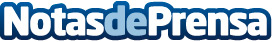 La agencia Marketing M afirma que una buena identidad corporativa ayuda a incrementar ventas en un negocioUna buena imagen de marca es fundamental para crecer como empresa y así aumentar los beneficiosDatos de contacto:Maria976 071 031Nota de prensa publicada en: https://www.notasdeprensa.es/la-agencia-marketing-m-afirma-que-una-buena Categorias: Comunicación Marketing Aragón E-Commerce Recursos humanos http://www.notasdeprensa.es